UNIVERSITY OF ILLINOISUrbana-Champaign • Chicago • SpringfieldThe Board of Trustees352 Henry Administration Building, MC-350506 South Wright StreetUrbana, IL 61801		August 27, 2020NOTICE	On call of the Chair, a meeting of the Audit, Budget, Finance, and Facilities Committee of the Board of Trustees of the University of Illinois will be held on Monday, August 31, 2020, beginning at 3:00 p.m.  (A copy of the schedule/agenda is attached.)	Per Governor Pritzker’s Executive Order 2020-52 and 5 ILCS 120/7(e), this committee will meet via teleconference, available at: http://www.uis.edu/technology/uislive.html.  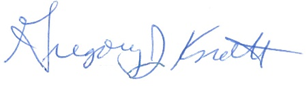 								Gregory J. Knott											Secretary of the Board of Trusteesc:   Members of the Board of Trustees       President Killeen       Mr. McKeever       University Officers       Members of the PressMeeting of the Audit, Budget, Finance, and Facilities Committeeof the Board of Trustees of the University of IllinoisVirtual Meeting RoomThe Audit, Budget, Finance, and Facilities Committee Meeting will be webcast live at the following address:http://www.uis.edu/technology/uislive.htmlPlease note that the starting times are estimates and the order of business may be adjusted as the meeting progresses.Monday, August 31, 20203:00 p.m.      Meeting of the Committee ConvenesRoll CallIdentification of Other Trustees and University Officers PresentOpening Remarks by the Chair of the CommitteeAction Item- Approval of Minutes of Meeting of July 13, 20203:05 p.m.	Presentations and Board Items  Capital and Real Estate Items  Employ Architect/Engineer for New Construction, Library Learning Student Success Center, SpringfieldApprove Project and Design for Renovation and Addition, Ubben Basketball Complex Expansion, Division of Intercollegiate Athletics, UrbanaApprove Lease of Space for the Discovery Partners Institute, Chicago, IllinoisApprove Lease of Space at 111 East Green Street, Champaign, IllinoisApprove Fiscal Year 2021 Services and Management Agreement for the University of Illinois Foundation Purchase Recommendations Investment Update:  Staying the Course Office of University Audits Fourth Quarter and Annual Report for the Year Ended June 30, 2020 3:55 p.m.	Old BusinessNew BusinessNext Meeting:  Monday, November 2, 2020, 3:00 p.m., Location TBA4:00 p.m.	Meeting of the Committee Adjourns When Business is CompleteDenotes a PresentationDenotes a Board Item